2.Barevný cukrový sloup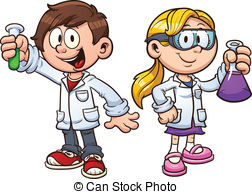 Barevný cukrový sloupRVP pro PVVzdělávací oblast: Dítě a světOčekávaný výstup dle RVP PV: porozumět, že změny jsou přirozené a samozřejmé (všechno kolem se mění, vyvíjí, pohybuje a proměňuje) a že s těmito změnami je třeba v životě počítat, přizpůsobovat se běžně proměnlivým okolnostem doma i v mateřské škole RVP pro PVVzdělávací oblast: Dítě a světOčekávaný výstup dle RVP PV: porozumět, že změny jsou přirozené a samozřejmé (všechno kolem se mění, vyvíjí, pohybuje a proměňuje) a že s těmito změnami je třeba v životě počítat, přizpůsobovat se běžně proměnlivým okolnostem doma i v mateřské škole Jak vysoký sloup z cukru dokážeš postavit a obarvit stoupající vodou?Pomůcky: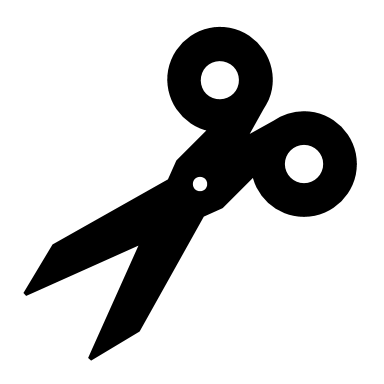 Pomůcky:Pomůcky:skleněná miska, kostkový cukr, potravinářské barvivo, vodaskleněná miska, kostkový cukr, potravinářské barvivo, vodaskleněná miska, kostkový cukr, potravinářské barvivo, vodaPostup: 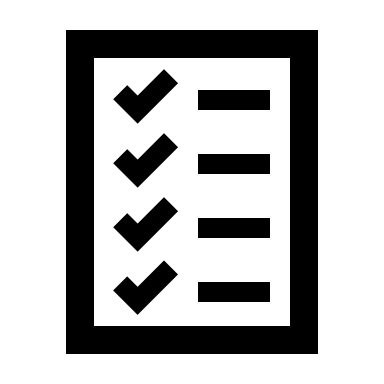 Postup: Postup: do skleněné misky nalijeme trochu vody vodu obarvíme potravinářským barvivemdo misky položíme kostku cukru, na ni položíme další a další, čímž postavíme malý slouppozorujemedo skleněné misky nalijeme trochu vody vodu obarvíme potravinářským barvivemdo misky položíme kostku cukru, na ni položíme další a další, čímž postavíme malý slouppozorujemedo skleněné misky nalijeme trochu vody vodu obarvíme potravinářským barvivemdo misky položíme kostku cukru, na ni položíme další a další, čímž postavíme malý slouppozorujemeBezpečnost: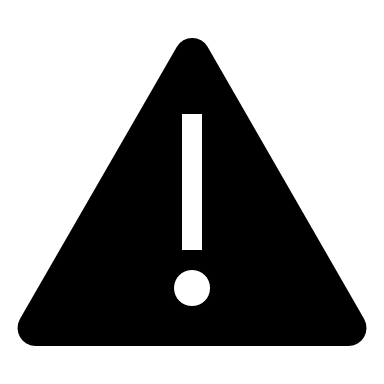 Bezpečnost:Bezpečnost:Práce se skleněnou miskou vyžaduje opatrnou manipulaci, při jejich rozbití dítě přivolá učitele a dále se řídí jeho pokyny. Práce se skleněnou miskou vyžaduje opatrnou manipulaci, při jejich rozbití dítě přivolá učitele a dále se řídí jeho pokyny. Práce se skleněnou miskou vyžaduje opatrnou manipulaci, při jejich rozbití dítě přivolá učitele a dále se řídí jeho pokyny. Obrázek: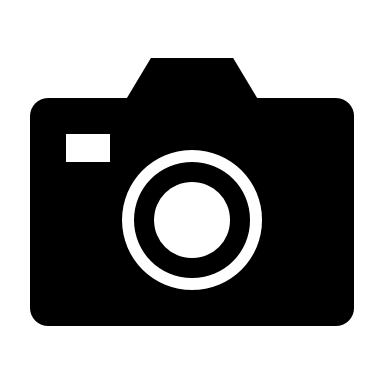 Obrázek:Obrázek: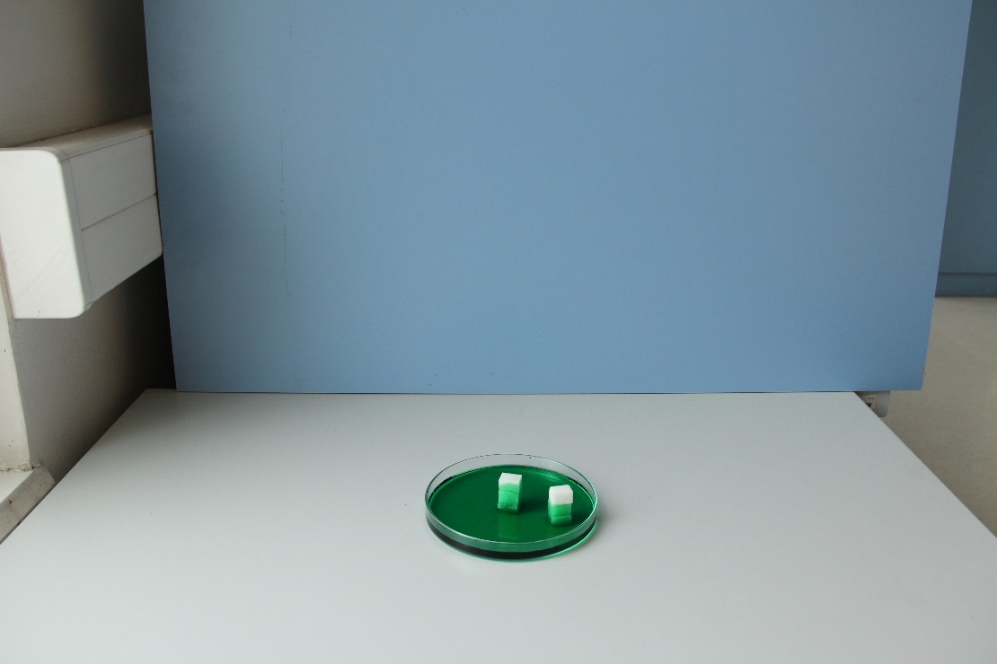 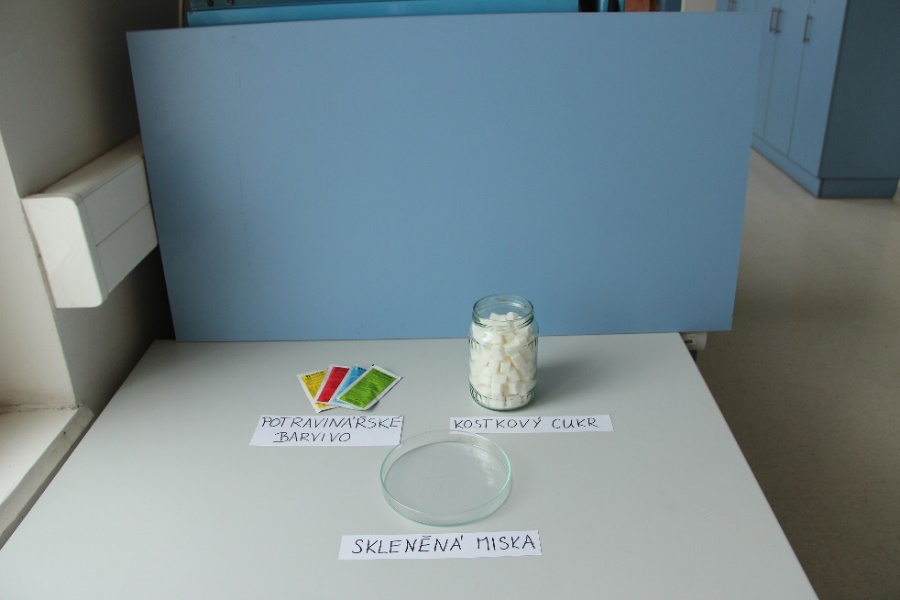 Závěr: 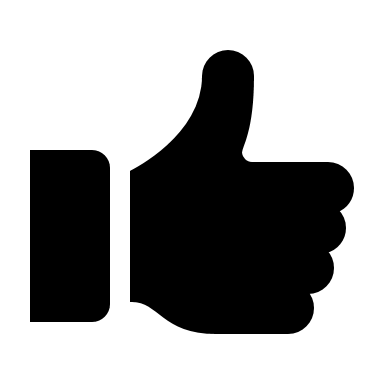 Závěr: Závěr: Obarvená voda postupně stoupá vzhůru a obarvuje kostky cukru. Spodní kostka cukru se po čase ve vodě rozpustí a sloup se zřítí.Obarvená voda postupně stoupá vzhůru a obarvuje kostky cukru. Spodní kostka cukru se po čase ve vodě rozpustí a sloup se zřítí.Obarvená voda postupně stoupá vzhůru a obarvuje kostky cukru. Spodní kostka cukru se po čase ve vodě rozpustí a sloup se zřítí.Věda v pozadí: 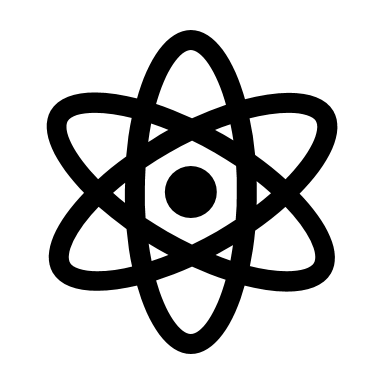 Věda v pozadí: Věda v pozadí: Kostkový cukr je cukr zpracovaný do tvaru kostky, proto obsahuje množství drobných prostor, do kterých postupně vsakuje voda. Voda směřuje vzhůru tzv. vzlíná a obarvuje tak postupně kostkový cukr. Cukr je ve vodě rozpustný, proto se první kostka cukru „základní“ brzy rozpustí a celý sloup se zřítí.Kostkový cukr je cukr zpracovaný do tvaru kostky, proto obsahuje množství drobných prostor, do kterých postupně vsakuje voda. Voda směřuje vzhůru tzv. vzlíná a obarvuje tak postupně kostkový cukr. Cukr je ve vodě rozpustný, proto se první kostka cukru „základní“ brzy rozpustí a celý sloup se zřítí.Kostkový cukr je cukr zpracovaný do tvaru kostky, proto obsahuje množství drobných prostor, do kterých postupně vsakuje voda. Voda směřuje vzhůru tzv. vzlíná a obarvuje tak postupně kostkový cukr. Cukr je ve vodě rozpustný, proto se první kostka cukru „základní“ brzy rozpustí a celý sloup se zřítí.TIP Pokud byly dodrženy všechny hygienické zásady, je možné obarvenou vodu s rozpuštěným cukrem využít na výrobu barevného slazeného nápoje.TIP Pokud byly dodrženy všechny hygienické zásady, je možné obarvenou vodu s rozpuštěným cukrem využít na výrobu barevného slazeného nápoje.TIP Pokud byly dodrženy všechny hygienické zásady, je možné obarvenou vodu s rozpuštěným cukrem využít na výrobu barevného slazeného nápoje.